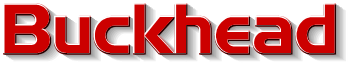 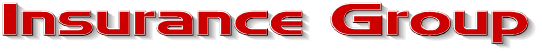 BUILDERS RISK/VACANT LOT QUOTE SHEET1158 Canton St Roswell, GA 30075 Phone: 678-315-4855 Once done email to keith.vitali@buckheadinsgroup.com Or cecil.butler@buckheadinsgroup.com  Length of Policy? (1-12 months) Your mailing address? Phone number? Email address? Address of builders risk or vacant lot? Amount of renovation? Purchase price of house? Total amount? Year built? Square footage? How many stories? Exterior material (brick, wood, siding)?  Liability coverage required? Mortgage company(if yes please provide name and address)? Closing date? 